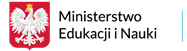 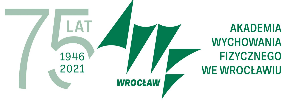 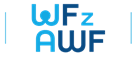 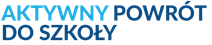 Projekt „Aktywny powrót do szkoły - realizacja szkoleń dla nauczycieli w województwie dolnośląskim i opolskim” finansowany z środków Ministra Edukacji i NaukiZakup wraz z dostawą artykułów oraz  sprzętu sportowego i rekreacyjnego dla Akademii Wychowania Fizycznego we Wrocławiu. PROJEKT „AKTYWNY POWRÓT DO SZKOŁY - REALIZACJA SZKOLEŃ DLA NAUCZYCIELI W WOJEWÓDZTWIE DOLNOŚLĄSKIM I OPOLSKIM” Sprawa nr KZ-11/2021Protokół zdawczo-odbiorczyPrzedmiot Umowy został odebrany: bez zastrzeżeń/ z zastrzeżeniami ¹ Zastrzeżenia: ……² ¹ Niepotrzebne skreślić ² Należy opisać zastrzeżenia stwierdzone przez ZamawiającegoData odbioru:Do Umowy numer…… z dnia Data: Miejsce dostawy: Wykonawca: Wykonawca: Zamawiający nazwa: Zamawiający nazwa: Zamawiający adres: Zamawiający adres: Lp.Nazwa artukulu lub sprzetu, model                      Ilość Uwagi 